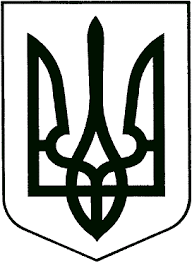 ЗВЯГЕЛЬСЬКИЙ МІСЬКИЙ ГОЛОВАРОЗПОРЯДЖЕННЯ03.11.2023  		                                                                                      № 314(о)          Керуючись пунктами 13, 19, 20 частини четвертої статті 42 Закону України «Про місцеве самоврядування в Україні»:         1. Утворити комісію з приймання-передачі генератора від Любарської селищної ради Звягельській міській раді (далі – комісія) та затвердити її склад згідно з додатком.         2. Комісії забезпечити прийняття генератора від Любарської селищної ради Звягельською міською радою згідно з чинним законодавством.          3. Контроль за виконанням цього розпорядження покласти на заступника міського голови Якубова В.О.Міський голова                                                                    Микола БОРОВЕЦЬСкладкомісії з приймання-передачі генератора від Любарської селищної ради Звягельській міській радіПро утворення комісії з приймання-передачі генератора від Любарської селищної ради Звягельській міській радіДодатокдо розпорядження міського головивід  03.11.2023  № 314(о)ЯКУБОВ Віталійзаступник міського голови, голова комісії;ДОЛЯ Олександркеруючий справами виконавчого комітету міської ради, заступник голови комісії;ПАВЛЮК Людмилав.о. начальника відділу-головного бухгалтера відділу бухгалтерського обліку міської ради, секретар комісіїЧлени комісії:Члени комісії:ГОДУН Олегначальник управління житлово-комунального господарства та екології Звягельської міської ради;ТОДОРОВИЧ Людмиладиректор комунального підприємства Звягельської міської ради «Звягельтепло».Керуючий справами виконавчого комітету міської радиОлександр ДОЛЯ 